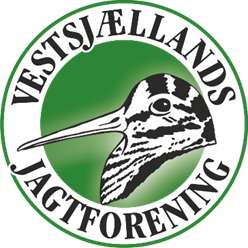 Formandens beretning til ordinær generalforsamling d. 20.9.2017 kl. 19. på Skipperkroen, Mullerup.Kære medlemmerVi er nu samlet til den første ordinære generalforsamling i vores forening. Vi skriver igen lidt videre på vores historie.Det er nu knap 5 måneder siden at vi havde stiftende generalforsamling for vores nye forening og jeg vil her berette lidt om hvad vi har brugt tiden til.Vi har i bestyrelsen haft travlt med at få fusioneret de 2 tidligere foreninger (Høng Ørslev Solbjerg- og Kalundborgegnens Jagtforening) til vores nye forening – Vestsjællands Jagtforening.Alle medlemmer er nu ført over i den nye forening, vi har fået sammenført vores økonomier så vi nu kun har en konto i Arbejdernes Landsbank. Vi har fået designet det nye Logo, og vi har fået talt med mange af vores samarbejdspartnere og har fået styr på det administrative i forhold til disse.Der er blevet lavet helt ny hjemmeside, www.vestsj-jagt.dk, og der er lavet ny facebookgruppe. Der er også lavet ny sms-service liste.Vi startede med at holde det første bestyrelsesmøde d. 15.5.2017.På mødet startede vi med at konstituere bestyrelsen og posterne blev fordelt.Formand: Hans Henrik Madsen – valgt på stiftende generalforsamling.Næstformand – Kurt OlsenKasserer – Erik PedersenSekretær – Stina KaufmannDer blev på det første møde også aftalt/fordelt en masse arbejdsopgaver, samt sat navne på de som skal være tovholdere på de forskellige udvalg. Det er jo rart at hvert udvalg har en person i bestyrelsen som de kan referere til.Udvalg:-Flugtskydningsudvalg: Tovholder Kurt-Riffeludvalg: Medlem Preben Jespersen har stadig kontakt med Antvorskov, og indtil videre har Hans Henrik været tovholder.-Ny-jæger: Erik er tovholder-Hundeudvalg: Benjamin er tovholder-Klubhus: Hans Henrik er tovholder.-Bueudvalg: Kurt er tovholder.-Hjemmeside, Facebook og SMS- Benjamin og StinaDer er siden den stiftende generalforsamling afholdt 3 bestyrelsesmøder. Derudover har vi deltaget i Jægerrådsmøder og kredsmøder.Der er udarbejdet alkoholpolitik og et gaveregulativ, som nu er gældende for vores forening. Begge vil kunne ses på bl.a. hjemmesiden inden længe.Bestyrelsen har besluttet at indkøbe 2 mårfælder og 2 rævefælder til udlån.Vi har også i foreningen afholdt en række arrangementer og kurser:Et hold har deltaget i en flugtskydningsturnering, holdet blev nr. 2. tillykke med resultatet skal lyde herfra.Der har været riffelindskydninger på banerne i både Værslev og på Antvorskov kasserne.Der har været hundetræning, og afholdt apporteringsprøve.Fisketur til sø i Snertinge.Pralemorgen hvor 8 mødte op, alle dog uden buk.JagttegnkursusKåring af årets Jagtvin i Meny måtte aflyses grundet for få tilmeldte.Feltskydning på Fyn – ingen deltagere igennem vores forening.Af kommende arrangementer, som er planlagt, venter:Kursus i forlægning af klovvildt d. 28.9.2017Foredrag med eventyren Freddy Wulff d. 26.10.2017 på Mullerup Kro, og med spisning før foredraget.Temadage med jagt for børn i alderen 4-6 år for institutioner i Kalundborg.Jul for værdigt trængende d. 11.12.2017.Julebanko hos Toyota d. 16.11.2017.Vi arbejder stadig i bestyrelsen, husudvalget, videre med vores vision om at finde et område hvor vi kan etablere nyt fælles klubhus. Vi har i den forbindelse haft talt med alle de grusgravejere i Kalundborgområdet, som vi kunne komme i tanke om, om vores ideer og om muligheder, men desværre har vi ikke været heldige endnu og finde en samarbejdspartner til dette.Næste skridt i processen er nu at få skrevet til Kalundborg kommune om vores ideer m.v. og hører om de kan hjælpe med et egnet areal.Vi bruger derfor fortsat begge de klubhuse som vi havde ved fusionen indtil videre.Vi har nået meget, og måske er der noget jeg har glemt at nævne, i så fald beklager jeg. Det er ikke af ond vilje.Vi har, som nævnt tidligere haft travlt i bestyrelsen, også selvom det samtidig har været sommerferie. Og jeg vil derfor sige bestyrelsen en stor tak for indsatsen. Nogle har haft mere travlt end andre, men vi er i samlet flok nået rigtig langt på de knap 5 måneder. Vi skal jo alle huske på, at det er trods alt frivilligt arbejde. Tak for jeres tid og indsats.En tak skal også lyde til vores repræsentanter i Jægerråd Kalundborg, Stina (formand) og Erik (medlem) I gør også her en god indsats.Jeg vil også nævne at Erik er blevet valgt ind i kredsbestyrelsen, så også her er ydes der en ekstra indsats fra en i vores forening.Tak for dette engagement Erik. Til sidst vil jeg sige tak til alle medlemmerne. Tak for jeres tålmodighed, og den arbejdsro vi har fået. Og tak fordi at I har bakket op om den nye forening. Vi er lige nu 376 medlemmer, hvilket er et flot tal i forhold til at der var 390 ved fusionen. Jeg ved at nogle af de som er forsvundet er grundet mistet interesse for jagt, en er død, og et par er flyttet fra vores område.Og måske har der også været nogle som var medlem i begge foreninger inden fusionen.Jeg vil opfordre til at medlemmerne fortæller os i bestyrelsen hvis der er et arrangement/aktivitet som I kunne tænke jer vi havde i vores forening. Alle ideer og forlag er velkomne. Vi er så småt begyndt på at planlægge et program af aktiviteter for det kommende år, så lad os endelig høre hvis I har forslag.Dette var min beretning.Tak for ordet.FormandHans Henrik Madsen